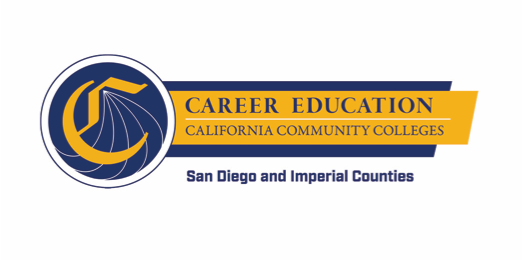 SWP - Implementation WORKGROUP #3: PATHWAY NAVIGATION AGENDAWednesday, September 5, 2018 10:00 a.m. - 12:00 p.m.Miramar College – Room L-108INTRODUCTION AND STATUS (approx. 10 minutes)Agenda Overview Updates since last meeting DIGGING INTO THE WORK – Pre-RFA Informational Session (approx. 15 minutes)Revised Draft agendaAnnouncement, Outreach, and Logistics Connection to Technology Opportunity Assessment WorkshopDIGGING INTO THE WORK – Near Final Draft RFA and Self-Assessment (approx.  80 minutes)General Review Leading IndicatorsQuality Criteria Self-Assessment DIGGING INTO THE WORK – Career Exploration/Planning Tools (approx.  10 minutes)Preliminary Discussion on Available Tools, e.g., MyPathNext StepsWRAP UP AND NEXT STEPS (approx. 5 minutes)